На 25 януари, т.г. в основно училище „Отец Паисий” - Кнежа се проведе олимпиадата за ІV клас - националното състезание „Знам и мога”. В него участваха 9 ученици с учител Даяна Дамянова.Да поздравим талантливите ученици на основно училище „Отец Паисий” - Кнежа и да им благодарим за знанията и уменията, с които продължават да вървят напред.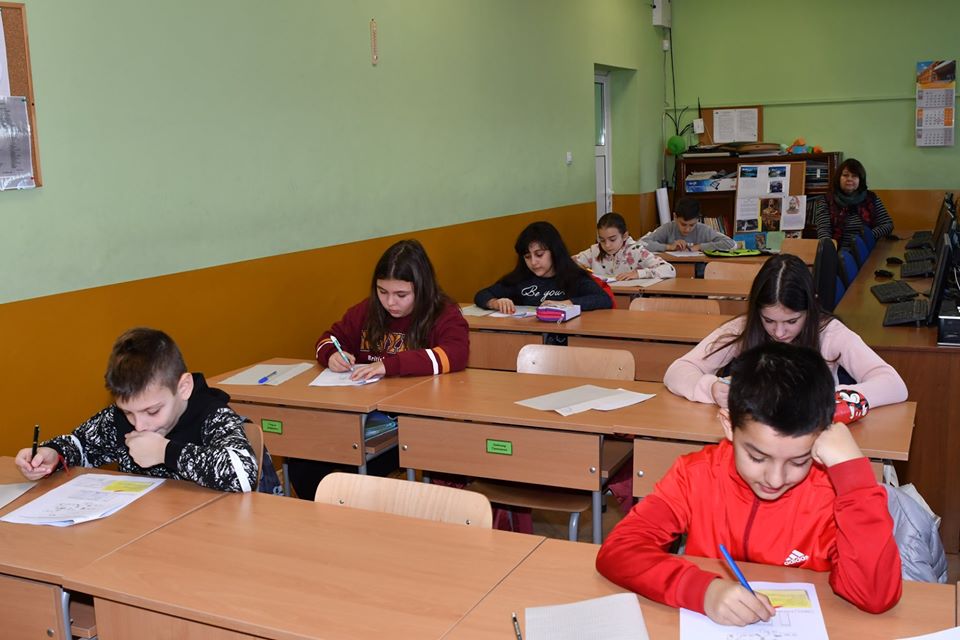 